コロナウイルスコールセンター　《サービス用》　　【FAX078-362-9874】のにおえください。（できれば、してください。）このFAXをした、としたでをFAXでおします。おお：２　　　　FAX　（　　　）　　　　　　　　（　　　）FAX　（　　　）　　　　　　　　（　　　）FAX　（　　　）　　　　　　　　（　　　）　　　　　月　　日　（　　）　　　時　　分～　　　時　　　分　　　　　月　　日　（　　）　　　時　　分～　　　時　　　分　　　　　月　　日　（　　）　　　時　　分～　　　時　　　分　　　　　月　　日　（　　）　　　時　　分～　　　時　　　分　　　　　月　　日　（　　）　　　時　　分～　　　時　　　分　　　　　月　　日　（　　）　　　時　　分～　　　時　　　分　　　　　月　　日　（　　）　　　時　　分～　　　時　　　分　　　　　月　　日　（　　）　　　時　　分～　　　時　　　分　　　　　月　　日　（　　）　　　時　　分～　　　時　　　分　　　　　　　がありますか？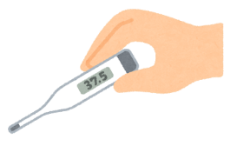 　　　　　　　がありますか？　（　　　　　）いつからですか？いつからですか？（　）月（　）日ごろからがたり、しいですか？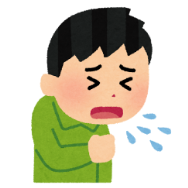 がたり、しいですか？　　　はい　　いいえいつからですか？いつからですか？（　）月（　）日ごろからにいだるさはありますか？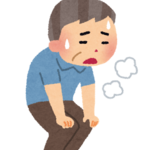 にいだるさはありますか？　　　　はい　　　いいえいつからですか？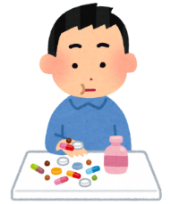 いつからですか？（　）月（　）日ごろからのやの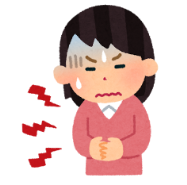 はありますか？のやのはありますか？　はい　　　いいえのやのはありますか？のやのはありますか？（　　　　　　　　　　）14に、したやいが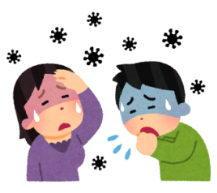 あると やをしましたか？またはそのがありますか？14に、したやいがあると やをしましたか？またはそのがありますか？ある　　　ない14に、したやいがあると やをしましたか？またはそのがありますか？14に、したやいがあると やをしましたか？またはそのがありますか？（　）月（　）日ごろにしたいこと、ながあればいてください。